PLAN DE MEJORA CONTINUA (PMC)CICLO ESCOLAR 2022 - 2023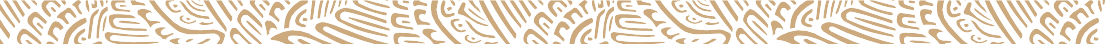 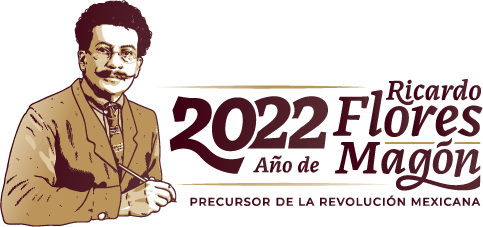 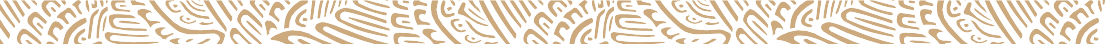 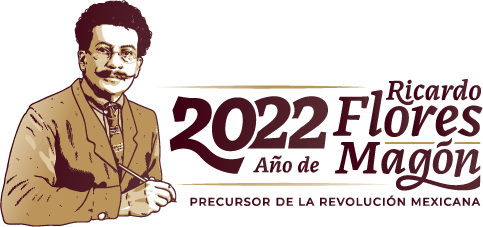 Calle, número interior, número exterior, colonia, CP.Teléfono, extensión y correo electrónico institucional oficialCONTENIDOPRESENTACIÓNEn esta sección describen brevemente y, en prosa, los rubros que se indican. Apóyense en las preguntas planteadas para complementar su información.Objetivo de su PMC¿Cuál es el objetivo de elaborar su PMC?______Descripción del PMC¿Qué aspectos se abordarán en su PMC?¿De qué manera el proyecto académico de los participantes contribuye a mejorar los indicadores académicos y de logro?______Filosofía del plantelAgregue lo que se le pide:Misión______Visión______Valores______NORMATIVADe conformidad a los “Lineamientos para la elaboración del Plan de Mejora Continua, versión 2022” se considera la presente normativa como el fundamento académico de las actividades que se realizan en su plantel.ACUERDO número 449 por el que se establecen las competencias que definen el Perfil del Director en los planteles que imparten educación del tipo medio superior. Publicado el 2 de diciembre de 2008, Diario Oficial de la Federación.Artículo 4.- Las competencias que debe reunir el director del tipo medio superior, y consecuentemente, que definen su perfil son las que formulan sus cualidades individuales, de carácter ético, académico, profesional y social.Artículo 5.- Las competencias y sus principales atributos que han de contribuir a definir el Perfil del Director del SNB, son las que se establecen a continuación:1. Organiza su formación continua a lo largo de su trayectoria profesional e impulsa la del personal a su cargo.2. Diseña, coordina y evalúa la implementación de estrategias para la mejora de la escuela, en el marco del SNB.3. Apoya a los docentes en la planeación e implementación de procesos de enseñanza y de aprendizaje por competencias.4. Propicia un ambiente escolar conducente al aprendizaje y al desarrollo sano e integral de los estudiantes.5. Ejerce el liderazgo del plantel, mediante la administración creativa y eficiente de sus recursos.6. Establece vínculos entre la escuela y su entorno.Las acciones del Plan de Mejora Continua están alineadas a los ejes del Plan Nacional de Desarrollo 2019-2024 (México, 2019):Eje General 2 Bienestar, a través del cual se promueve el ejercicio de los derechos sociales, incluyendo el de educación.Eje Transversal Igualdad de género, no discriminación e inclusión. Las políticas públicas, incluyendo la de educación media superior, se incorporarán a esta perspectiva.Para contribuir al logro de los propósitos establecidos en las seis líneas de política pública para la EMS, emitidas por la Subsecretaría de Educación Media Superior (SEMS) (SEMS, 2019), será necesario implementar un proceso de planeación en el que se establezcan las prioridades, metas y actividades.Líneas de política pública:Educación con calidad y equidadContenidos y actividades para el aprendizajeDignificación y revalorización del docente  Gobernanza del sistema educativoInfraestructura educativa Financiamiento y recursosDIAGNÓSTICOEn esta sección se agregará la información obtenida de la Actividad 6. “Diagnóstico”___________________________PROCESOS PARA EL DESARROLLO ACADÉMICO Y EL APRENDIZAJEGESTIÓN Y ADMINISTRACIÓN ESCOLARINDICADORES ACADÉMICOSPROYECTOS EDUCATIVOS TRANSVERSALES PARA LA EQUIDAD Y EL BIENESTARDESARROLLO SOCIOEMOCIONALSEGURIDAD, ATENCIÓN Y PREVENCIÓN DE LA VIOLENCIA EN LA ESCUELASEGUIMIENTO DE EGRESADOSPRIORIZACIÓN DE CATEGORÍASPLAN DE ACCIÓNPARTICIPANTES Y APROBACIÓNPáginaPresentación__Normativa__Diagnóstico__Priorización de categorías__Plan de acción __Participantes y aprobación__Orden de priorizaciónNombre de la Categoría__º.__º.__º.__º.__º.__º.__º.Categoría: Procesos para el desarrollo académico y el aprendizaje Categoría: Procesos para el desarrollo académico y el aprendizaje Categoría: Procesos para el desarrollo académico y el aprendizaje Categoría: Procesos para el desarrollo académico y el aprendizaje Categoría: Procesos para el desarrollo académico y el aprendizaje Categoría: Procesos para el desarrollo académico y el aprendizaje Categoría: Procesos para el desarrollo académico y el aprendizaje Categoría: Procesos para el desarrollo académico y el aprendizaje Categoría: Procesos para el desarrollo académico y el aprendizaje Categoría: Procesos para el desarrollo académico y el aprendizaje Categoría: Procesos para el desarrollo académico y el aprendizaje Categoría: Procesos para el desarrollo académico y el aprendizaje Categoría: Procesos para el desarrollo académico y el aprendizaje Categoría: Procesos para el desarrollo académico y el aprendizaje Categoría: Procesos para el desarrollo académico y el aprendizaje MetasResponsableCiclo escolar 2022-2023Ciclo escolar 2022-2023Ciclo escolar 2022-2023Ciclo escolar 2022-2023Ciclo escolar 2022-2023Ciclo escolar 2022-2023Ciclo escolar 2022-2023Ciclo escolar 2022-2023Ciclo escolar 2022-2023Ciclo escolar 2022-2023Ciclo escolar 2022-2023Ciclo escolar 2022-2023EvidenciasMetasResponsableAGOSEPOCTNOVDICENEFEBMARABRMAYJUNJULCategoría: Gestión y administración escolarCategoría: Gestión y administración escolarCategoría: Gestión y administración escolarCategoría: Gestión y administración escolarCategoría: Gestión y administración escolarCategoría: Gestión y administración escolarCategoría: Gestión y administración escolarCategoría: Gestión y administración escolarCategoría: Gestión y administración escolarCategoría: Gestión y administración escolarCategoría: Gestión y administración escolarCategoría: Gestión y administración escolarCategoría: Gestión y administración escolarCategoría: Gestión y administración escolarCategoría: Gestión y administración escolarMetasResponsableCiclo escolar 2022-2023Ciclo escolar 2022-2023Ciclo escolar 2022-2023Ciclo escolar 2022-2023Ciclo escolar 2022-2023Ciclo escolar 2022-2023Ciclo escolar 2022-2023Ciclo escolar 2022-2023Ciclo escolar 2022-2023Ciclo escolar 2022-2023Ciclo escolar 2022-2023Ciclo escolar 2022-2023EvidenciasMetasResponsableAGOSEPOCTNOVDICENEFEBMARABRMAYJUNJULCategoría: Indicadores académicosCategoría: Indicadores académicosCategoría: Indicadores académicosCategoría: Indicadores académicosCategoría: Indicadores académicosCategoría: Indicadores académicosCategoría: Indicadores académicosCategoría: Indicadores académicosCategoría: Indicadores académicosCategoría: Indicadores académicosCategoría: Indicadores académicosCategoría: Indicadores académicosCategoría: Indicadores académicosCategoría: Indicadores académicosCategoría: Indicadores académicosMetasResponsableCiclo escolar 2022-2023Ciclo escolar 2022-2023Ciclo escolar 2022-2023Ciclo escolar 2022-2023Ciclo escolar 2022-2023Ciclo escolar 2022-2023Ciclo escolar 2022-2023Ciclo escolar 2022-2023Ciclo escolar 2022-2023Ciclo escolar 2022-2023Ciclo escolar 2022-2023Ciclo escolar 2022-2023EvidenciasMetasResponsableAGOSEPOCTNOVDICENEFEBMARABRMAYJUNJULCategoría: Proyectos educativos transversales para la equidad y el bienestarCategoría: Proyectos educativos transversales para la equidad y el bienestarCategoría: Proyectos educativos transversales para la equidad y el bienestarCategoría: Proyectos educativos transversales para la equidad y el bienestarCategoría: Proyectos educativos transversales para la equidad y el bienestarCategoría: Proyectos educativos transversales para la equidad y el bienestarCategoría: Proyectos educativos transversales para la equidad y el bienestarCategoría: Proyectos educativos transversales para la equidad y el bienestarCategoría: Proyectos educativos transversales para la equidad y el bienestarCategoría: Proyectos educativos transversales para la equidad y el bienestarCategoría: Proyectos educativos transversales para la equidad y el bienestarCategoría: Proyectos educativos transversales para la equidad y el bienestarCategoría: Proyectos educativos transversales para la equidad y el bienestarCategoría: Proyectos educativos transversales para la equidad y el bienestarCategoría: Proyectos educativos transversales para la equidad y el bienestarMetasResponsableCiclo escolar 2022-2023Ciclo escolar 2022-2023Ciclo escolar 2022-2023Ciclo escolar 2022-2023Ciclo escolar 2022-2023Ciclo escolar 2022-2023Ciclo escolar 2022-2023Ciclo escolar 2022-2023Ciclo escolar 2022-2023Ciclo escolar 2022-2023Ciclo escolar 2022-2023Ciclo escolar 2022-2023EvidenciasMetasResponsableAGOSEPOCTNOVDICENEFEBMARABRMAYJUNJULCategoría: Desarrollo socioemocional Categoría: Desarrollo socioemocional Categoría: Desarrollo socioemocional Categoría: Desarrollo socioemocional Categoría: Desarrollo socioemocional Categoría: Desarrollo socioemocional Categoría: Desarrollo socioemocional Categoría: Desarrollo socioemocional Categoría: Desarrollo socioemocional Categoría: Desarrollo socioemocional Categoría: Desarrollo socioemocional Categoría: Desarrollo socioemocional Categoría: Desarrollo socioemocional Categoría: Desarrollo socioemocional Categoría: Desarrollo socioemocional MetasResponsableCiclo escolar 2022-2023Ciclo escolar 2022-2023Ciclo escolar 2022-2023Ciclo escolar 2022-2023Ciclo escolar 2022-2023Ciclo escolar 2022-2023Ciclo escolar 2022-2023Ciclo escolar 2022-2023Ciclo escolar 2022-2023Ciclo escolar 2022-2023Ciclo escolar 2022-2023Ciclo escolar 2022-2023EvidenciasMetasResponsableAGOSEPOCTNOVDICENEFEBMARABRMAYJUNJULCategoría: Seguridad, atención y prevención de la violencia en la escuelaCategoría: Seguridad, atención y prevención de la violencia en la escuelaCategoría: Seguridad, atención y prevención de la violencia en la escuelaCategoría: Seguridad, atención y prevención de la violencia en la escuelaCategoría: Seguridad, atención y prevención de la violencia en la escuelaCategoría: Seguridad, atención y prevención de la violencia en la escuelaCategoría: Seguridad, atención y prevención de la violencia en la escuelaCategoría: Seguridad, atención y prevención de la violencia en la escuelaCategoría: Seguridad, atención y prevención de la violencia en la escuelaCategoría: Seguridad, atención y prevención de la violencia en la escuelaCategoría: Seguridad, atención y prevención de la violencia en la escuelaCategoría: Seguridad, atención y prevención de la violencia en la escuelaCategoría: Seguridad, atención y prevención de la violencia en la escuelaCategoría: Seguridad, atención y prevención de la violencia en la escuelaCategoría: Seguridad, atención y prevención de la violencia en la escuelaMetasResponsableCiclo escolar 2022-2023Ciclo escolar 2022-2023Ciclo escolar 2022-2023Ciclo escolar 2022-2023Ciclo escolar 2022-2023Ciclo escolar 2022-2023Ciclo escolar 2022-2023Ciclo escolar 2022-2023Ciclo escolar 2022-2023Ciclo escolar 2022-2023Ciclo escolar 2022-2023Ciclo escolar 2022-2023EvidenciasMetasResponsableAGOSEPOCTNOVDICENEFEBMARABRMAYJUNJULCategoría: Seguimiento de egresadosCategoría: Seguimiento de egresadosCategoría: Seguimiento de egresadosCategoría: Seguimiento de egresadosCategoría: Seguimiento de egresadosCategoría: Seguimiento de egresadosCategoría: Seguimiento de egresadosCategoría: Seguimiento de egresadosCategoría: Seguimiento de egresadosCategoría: Seguimiento de egresadosCategoría: Seguimiento de egresadosCategoría: Seguimiento de egresadosCategoría: Seguimiento de egresadosCategoría: Seguimiento de egresadosCategoría: Seguimiento de egresadosMetasResponsableCiclo escolar 2022-2023Ciclo escolar 2022-2023Ciclo escolar 2022-2023Ciclo escolar 2022-2023Ciclo escolar 2022-2023Ciclo escolar 2022-2023Ciclo escolar 2022-2023Ciclo escolar 2022-2023Ciclo escolar 2022-2023Ciclo escolar 2022-2023Ciclo escolar 2022-2023Ciclo escolar 2022-2023EvidenciasMetasResponsableAGOSEPOCTNOVDICENEFEBMARABRMAYJUNJULNúm.NombreCargoFirma1.2.3.4.5.Nombre y firma director(a) o responsable